THE MUNICIPAL COUNCIL OF VACOAS-PHOENIX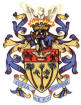 NOTICEPublic Health DepartmentScavenging ServicesAll complaints to be made preferably through CSU (to be registered either at CAB Office, at Home or at Complaint Desk of MCVP) or by email on mcvp@la.govmu.orgNo complaints will be registered at the Public Health DepartmentCemetery Issues:Request for transfer of graves to be done through correspondencesAll complaints to be made preferably through CSU (to be registered either at CAB Office, at Home or at Complaint Desk of MCVP) or by email on mcvp@la.govmu.orgNo complaints will be registered at the Public Health DepartmentFor late night burial contact Mr Ranghoo on phone number 5702 5949Market/Fair IssuesIssues pertaining to Market/Fair can be forwarded to the Council through:Correspondences;CSU Portal;Email;Customer Care Service; andTelephoneTransfer of stalls/relinquishment to be done through correspondences.All complaints should be made preferably on the CSU Portal or at the office of the Citizens Advice Bureau or by email on the following address mcvp@la.govmu.org
The Chief Executive                                                                                                                                     Date: 19 May 2020
The Municipal Council of Vacoas-Phoenix
St Paul Avenue
Vacoas